台北和平基督長老教會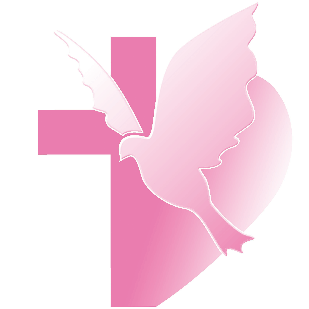 【根植於基督—謹慎來建造】(華語)【釘根佇基督—謹慎來起造】(台語)主日禮拜程序【講道大綱】為何是「禮拜」為什麼不想禮拜？禮拜的意義經文中的「禮拜」與對禮拜者的要求禮拜中的神聖期待結語【金句】｢上帝是靈，所以敬拜他的必須用心靈和誠實敬拜他。」(約2：24)【默想與實踐】1.你認同｢盡管每個人都如此不同，我們實在需要彼此。在禮拜中所看重的從來不是表現出來的品質，而是參與禮拜者的內心」嗎？2.我是一場禮拜中的消費者？對於禮拜的批評多於對自己內心的審視嗎？3.寫下對於禮拜中的經驗(不論是受傷的、失望的或是受激勵的)，懇求上帝幫助自己改變對禮拜的錯誤期待，以基督、以上帝為中心，盡忠扮演好成為｢敬拜者」的角色。【本週樂活讀經進度】【重要事工消息】代表本主日有聚會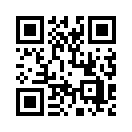 前言上週邱牧師鼓勵兄姊開始讀聖經，過了一個禮拜了，如果還沒有建立讀經習慣的兄姊，你開始翻開聖經了嗎？許多人都有一個經驗，終於決定開始讀經了，也決定從創世記開始來一點一滴地讀，不過跟著聖經人物走啊走的，忽然進入了曠野就走不出來了。然後最常被問的問題就是「你出埃及了嗎？」事實上，卡在出埃及記一直沒有出埃及的雖然大有人在，但是創世記只讀到第二章，上帝創造完天地，亞當夏娃被趕出伊甸園的也大有人在。好一點的迷失在利未記的禮儀條例中，更認真一點的卡在民數記的人數統計中。不過到底是大家太忙，還是聖經太難讀，使得許多人都讀不下去呢？或許我們可以透過上週邱牧師在週報中的提問，一起來思考這個問題，也用新的眼光來進入聖經的世界吧。邱牧師在週報中的回應與行動中有這樣的提問：你同意｢基督徒讀聖經時，也與上帝子民留下的歷史見證交流對話」這句話嗎？某個程度上，這是否也是一種「聖徒之間相交、相通」，幫助我們了解「與上帝同在的生命」？	不知道大家的答案是甚麼？有機會接觸過兒童主日學師資培訓的人，都聽過我提過一個概念，那就是我們許多人生命的脈絡，是跟聖經十分相似的。聖經的故事生命脈絡	我曾經在許多機會，跟大家分享兒主現在的課程架構，其中原始規劃是兩年八季，讓孩子透過聖經故事的脈絡，能清楚的掌握，上帝與人互動的歷史。而我們看這裡面，很清楚的看見以色列人經歷的這幾個階段「上帝的創造、選召、滯留埃及、出埃及、曠野漂流、進入迦南地、失去生活重心、立王管理、王國分裂、國家滅亡、回歸重建、新約的應許與福音的傳楊。」與人們生命的處境是十分雷同的。	從出埃及經驗來看吧！許多人生命正是因為遭受困難、壞習慣或是惡劣環境的綑綁，來尋找上帝的。也正是因為上帝的大能，真能脫離生命中被挾制的困境，我們稱為每個人生命中的出埃及事件。接著人們剛剛獲得一個不被管束壓迫的生活，忽然覺得要開始學習自己做決定，自己為自己的生命負責，真的很不容易。有些人甚至就跟這些剛出埃及的人以色列人一樣說著「民數記11:4「誰給我們肉吃呢？11:5 我們記得，在埃及的時候不花錢就吃魚，也記得有黃瓜、西瓜、韭菜、蔥、蒜。11:6 現在我們的心血枯竭了，除這嗎哪以外，在我們眼前並沒有別的東西。」當然生活抱怨的內容不可能會一樣，但是說著想當初怎麼樣怎麼樣，現在卻得自己面對生命重建的難處，在概念上卻是差不多的。我想應該有人聽過「以前我週日都可以出去玩，想幹嘛就幹嘛，現在卻因為要去教會而有總總的限制，一類的話」講得好像來教會成為生活的限制，而不是祝福了。	接著人們便因為離不開上帝，又受不了生活重建的過程而不斷抱怨，在抱怨中，生活總是沒能改變，一成不變的樣子，就像是以色列人在曠野的那四十年。晃啊晃的，日子也持續在過，但是並沒有因為看見上帝的帶領，而充滿希望，反倒是因為日子趨於穩定的狀態，而覺得有上帝沒上帝好像差不多的曠野時期。許多人一定有這樣的經驗，受洗之後，生命沒能得到進一步的造就，一陣子之後，也就覺得沒有像剛受洗一般的常常感受到被上帝話語感動的感覺。	忽然有一天，可能生活又出了點狀況，或是被一段經文碰觸到，覺得自己不行這樣下去，想要更進一步的親近上帝，並經歷從上帝而來真實的力量。那種每天讀經禱告的美好，好像又被燃起，這就像是以色列人進入迦南地的時期，充滿著力量，也日日經歷上帝再次祝福的美好。當然，過程依然充滿著挫折，不過這個時期，也因為上帝豐富的供應，許多人也甘之如飴。	然後有了一點成就，生活相對穩定了，來教會、禱告讀經，成了一種生活的日常，不過口裏談論的常常是社會的價值，勉勵自己孩子的也是透過社會傳達的人生哲學。好像相信上帝，只是一個宗教的選擇，但是生活還是得自己靠著世界的價值觀，甚至程度上一些小奸小詐，只要能過上好生活，也沒有甚麼不行。直到自己的孩子，或是晚輩出了問題，才發現原來是對上帝的話從來都是一知半解所造成結果，這類比於士師時期的生命樣貌。	不過靠自己去搞明白上帝的心意，對於日常忙亂的人們來說，還是太過困難。這個時候找尋一個屬靈的領袖，跟隨他相信他，看起來好像是十分容易的。這像極了以色列人期待立君王一樣，自己跟隨上帝，認識上帝的帶領常常十分困難，但是看見一個可見的屬靈領袖，只要跟隨，只要聽從，甚至有問題只要詢問，總能得到解惑與引導的。這比自己花了許多力氣去明白上帝的心意，容易掌握多了。也因為如此，許多基督徒跟隨著有名的牧師，有名的信仰前輩，也因此許多教會，當教會內的牧師產生了衝突，有牧師因此離開教會的時候，兄姊也跟隨了不同的牧者，造成了教會極大的破壞。沒錯，跟著以色列人立君王的行動之後，就是南北國分裂的樣貌，出現在信仰群體當中。	當然跟隨人很容易出現問題的，有許多著名的佈道家或牧者，常常因為性醜聞或金錢問題而造成弟兄姊妹跌倒。這時候我們要思考的是這些人不應該犯錯，還是跟隨者一開始就不應該把跟隨的焦點放在「人」身上呢？事實上，當我們在聖經中看見以色列南北王國的滅亡，我們或許可以很容易地指出當時人們信仰的問題，但是當這樣的實況來到我們的生活當中，我們又該怎麼面對，則是上帝透過聖經，真實要提醒我們的。	事實上以斯拉、尼西米的宗教改革，甚至耶穌搗毀聖殿的買賣，都再次的提醒我們，要把信仰的中心，放在創造天地的耶和華上面。進入新約的恩典時期，是讓我們更不受律法儀文的綑綁，但是更看重我們與上帝真實的關係。讀聖經不只是因為聖經是上帝的話，也不是因為聖經的文字充滿著神奇的力量，乃是因為聖經正是人類與上帝在歷史的進程中，跟雅各與上帝的使者摔跤一樣，最後或許摔得鼻青臉腫，但是只要緊緊的抓住上帝的應許，上帝必然讓我們脫胎換骨，看見生命不一樣的可能。所羅門的禱告	今天的經文，是所羅門建好聖殿之後的禱告，明明所羅門都知道，上帝至大不可能住在人所造的殿宇，那麼他還在做甚麼？他蓋好了聖殿，要眾人透過聖殿來親近上帝。所羅門知道，人很容易沒有方向感，所以所羅門祈求上帝，當人們失去方向，甚至離開上帝的時候，願上帝透過人們願意回頭向著聖殿禱告，就原諒人們的錯誤，並賜福給人。整段經文在八章56~61達到最高峰，所羅門指出，上帝應許賞賜人一切的平安，而重點便是人們記得上帝的話，並謹守遵行。這不是律法主義，好像人們要透過遵行上帝的話，才會得到上帝的恩典，乃是陳述一個事實，那就是上帝的話，正是人們生活的準則與祝福的來源。就像是一個把玩電子產品，差點把東西弄壞，卻還是找不到方法的人，當產品的主人把產品說明書遞給他的時候，正是希望這個把玩的人，能真正地用對方法，而不是想要以自己的期待，然後弄了老半天，卻還是找不到方法一般。所羅門說「使我們的心歸向上帝，遵行他的道，謹守他吩咐我們列祖的誡命、律例、典章。」只有正確的研讀人生的說明書，上帝的話--聖經，我們才能真實經歷與上帝連結的關係。生命見證信徒的歷史而用歷史脈絡的方式來看聖經與上帝的帶領，會幫助我們更能透過聖經貼近上帝的心意。我們再舉兩個信仰前輩的故事來理解，希望當我們透過信仰前輩的生命所學習的，透過讀聖經的過程，也能如此被建造。約翰·衛斯理	十八世紀有一個很有名的牧師，衛理宗的創始者約翰衛斯理。在一個人們常常以訕笑與諷刺來看基督教信仰的時代裡，許多人已經信仰疲乏的英國社會中，興起了一股復興的浪潮。不過雖然他的出生看著像是一個十分正確的基督世家，也在十分年輕的時候便投身於傳福音的工作裡，但是他很清楚地指出，在他真正「重生得救」之前，他根本不知道自己在相信甚麼。	在紀錄中，約翰衛斯理因為一個機會，前往美洲宣教。在風浪中看見一群因著信仰而顯得平靜與平安的莫拉維亞兄弟會弟兄，讓他的生命深受啟發。接著在到達美洲時，又受到了當地宣教士對他信仰的挑戰，與他後來加入莫拉維亞兄弟會的晨禱，經歷了生命的革新。直到這些事情發生的隔年，當他回到了英國，又再次的因為讀到「彼後1:4: “因此他已將又寶貴又極大的應許賜給我們，叫我們既脫離世上從情慾來的敗壞，就得與神的性情有分.”」而在渴望真實經歷上帝的應許之後，整個福音傳揚的力量，大大的不同。馬偕	我們熟悉的馬偕，透過他的日記，我們也能看見他生命真實的樣貌。1872年當他開心地踏上淡水的土地，雀躍萬分的感動，相信是大家普遍習慣的馬偕形象。但是當我們往前看到「1871/11/1 從舊金山出發，在碼頭上沒有一個認識的臉孔，我寧可關上房門，反正也沒有人會注意到可憐的我。上帝啊！你是我的盼望與力量。求你保守我，平安帶領我到達中國。」我們將看見，那個孤單的身影中，馬偕對上帝的依靠。而談到他傳揚福音的能力有多強大的時候，透過他的日記，我們也看見他提到曾在大雨中睡在豬舍，與吃鴉片的人當鄰居；傳福音時有人要打要殺，走到哪裡都有人反對。甚至教會慢慢的有人來聽道理，卻有時聚會有人大聲講話，吵得禮拜無法進行。1877/12/14有一群人聚集在教會前面，威脅要毀掉教會。1879/2/6甚至有人抬出跟馬偕長得很像的假人拿去燒掉。1879/9月的某一天，他甚至差點掉到橋下的水裡死掉。宣教的事工，並不是都很順利，加上一年裡面，生病最少五、六次以上，每次都發燒個五、六天到一個禮拜。好幾次，都痛苦的不知道怎麼辦。這樣的馬偕，總是在一次又一次的依靠上帝，經歷福音的傳楊，縱使最後因為喉癌過世，他依然相信上帝必然透過他的行動，興起台灣的福音事工。而今天我們的確見證了馬偕工作的價值。	透過這些故事，我們看到的不是一個堅如磐石的信仰偉人，而是一個有著軟弱與缺陷的人，怎麼在跟隨上帝的帶領中，帶出有力量的工作。許多時候人們太容易把聖經人物，或是信仰前輩當成一個能力很強，或是信心很大的人來看待，使得當我們讀聖經，或是認識這些信仰前輩的時候，都有一種高不可攀，他們做得到的事情，我們根本達不到的想像。不過當我們透過聖經的脈絡來看見上帝的作為，我們透過這些信仰前輩的故事來認識信仰真實的樣貌，我們會發現，上帝是又真又活，在充滿侷限的我們的身上，過去工作，今日工作，明日也工作。而這樣的工作，讓我們在讀聖經的過程中，建立了面對生命的智慧，也開闊了我們有限的眼光。聖經的力量所以聖經有力量，不只是因為裡面充滿著上帝的話，乃是因為裡面充滿著上帝的智慧，並且透過人們的認識、理解、消化、實踐，能夠成為生命的養分。有人曾經分享，生命低潮難過的時候，讀詩篇常常能帶來安慰，事實上正是因為詩人所面臨的困境，透過文字，再一次堅固了我們的信心。有人在遇到企業管理的時候，發現諾大的組織，萬事起頭難，看到了尼西米的果斷與依靠，明白自己可以怎麼一步一腳印的面對管理的困境。聖經不是符咒手冊，也不是祝福吉祥物，好像拿著能有甚麼神奇的功效，還是讀著聖經，就能驅魔治療疾病。事實上，聖經是上帝的行動，透過蒙恩的作者記錄下來，讓我們閱讀的人，能再次因為傳誦而經歷上帝的大能，也在看見上帝大能施展的當下，明白甚麼是上帝的心意。如果讀經，沒能真的明白聖經所寫的，如果來聚會卻沒有去讀上帝的話語。那麼我們很容易成為宗教徒，而不是基督的門徒，這樣我們失去成為門徒的祝福，不是因為上帝不給我們，是我們自己不願意收取。不要讓自己偏離上帝的帶領有許多人認為這個信仰很好，來教會聽詩歌真的很舒服。以前也曾經問許多青少年，覺得信仰中最好的部分是甚麼，有人說因為結婚看起來很棒，有人認為不用聞香的味道，很乾淨。不過這些都不是基督信仰最寶貴的地方。如果沒有上帝的話，我們根本就是一群沒有牧人的羊一般，再好的音樂，再棒的演講，甚至超級華麗的婚禮，都無法讓我們連結於創造天地的上帝，也無法真的讓我們被世界綑綁的生命得著釋放。沒有花時間認識上帝話語，我們沒有辦法將生命真實連結在基督的肢體裡。去年年底我鼓勵從來沒有讀經習慣的兄姊，每天一定要最少讀一節經文，不知道是否真的有人聽到了？當上帝的話語，上帝的行動，透過我們每天與上帝話語的連結，我們才能真的看見並明白。也只有「啊！原來是這樣」的明白，我們才能在實踐中，經歷那樣的恩典。不要讓聖經變成了我們生命的吉祥物，也不要以為只是整天宣告「耶和華是我的牧者」，我們就能得到牧養。只有真的在上帝的青草地上，吃到那美味的青草，並消化吸收，我們才能不至缺乏。五、結論這兩週，也是新的一年的第一個月，在蔡牧師跟各位兄姊分享完今年的年度目標與教會行動之後，邱牧師與我，再次的邀請大家，不要分別於上帝的祝福之外。透過精讀研讀，或是像我今天介紹的，以上帝的歷史來認識上帝的行動，也透過上帝的行動，真實反應在我們的生命中，讓我們的心歸向祂。第一堂禮拜講 道：邱淑貞牧師講 道：邱淑貞牧師第二堂禮拜講 道： 講 道： 講 道： 講 道： 邱淑貞牧師邱淑貞牧師司 會：林芷伊執事司 會：林芷伊執事司 會：司 會：司 會：司 會：邱煌森長老邱煌森長老司 琴：林純純執事司 琴：林純純執事司 琴：司 琴：司 琴：司 琴：張希如姊妹張希如姊妹領 詩：領 詩：領 詩：領 詩：詹穎雯執事詹穎雯執事同心歌頌預備心敬拜上帝預備心敬拜上帝預備心敬拜上帝預備心敬拜上帝預備心敬拜上帝預備心敬拜上帝會眾會眾會眾序樂安靜等候神安靜等候神安靜等候神安靜等候神安靜等候神安靜等候神司琴司琴司琴宣召司會司會司會聖詩第一堂(華) 新聖詩 第262首「來敬拜主」(華) 新聖詩 第262首「來敬拜主」(華) 新聖詩 第262首「來敬拜主」(華) 新聖詩 第262首「來敬拜主」(華) 新聖詩 第262首「來敬拜主」會眾會眾會眾聖詩第二堂(台) 新聖詩 第262首「來敬拜主」(台) 新聖詩 第262首「來敬拜主」(台) 新聖詩 第262首「來敬拜主」(台) 新聖詩 第262首「來敬拜主」(台) 新聖詩 第262首「來敬拜主」會眾會眾會眾信仰告白台灣基督長老教會信仰告白台灣基督長老教會信仰告白台灣基督長老教會信仰告白台灣基督長老教會信仰告白台灣基督長老教會信仰告白會眾會眾會眾祈禱司會司會司會啟應 新聖詩 啟應文19詩篇84 新聖詩 啟應文19詩篇84 新聖詩 啟應文19詩篇84 新聖詩 啟應文19詩篇84 新聖詩 啟應文19詩篇84會眾會眾會眾獻詩第一堂我願愛祢更深我願愛祢更深我願愛祢更深我願愛祢更深我願愛祢更深亞伯拉罕樂團亞伯拉罕樂團亞伯拉罕樂團獻詩第二堂美哉主耶穌美哉主耶穌美哉主耶穌美哉主耶穌美哉主耶穌雅歌詩班雅歌詩班雅歌詩班聖經約翰福音4:23-24；希伯來書9:1、7-11約翰福音4:23-24；希伯來書9:1、7-11約翰福音4:23-24；希伯來書9:1、7-11約翰福音4:23-24；希伯來書9:1、7-11約翰福音4:23-24；希伯來書9:1、7-11司會司會司會講道我靈禮拜我靈禮拜我靈禮拜我靈禮拜我靈禮拜邱淑貞牧師邱淑貞牧師邱淑貞牧師回應詩第一堂(華) 新聖詩 第280首「上帝律法第四條」(華) 新聖詩 第280首「上帝律法第四條」(華) 新聖詩 第280首「上帝律法第四條」(華) 新聖詩 第280首「上帝律法第四條」(華) 新聖詩 第280首「上帝律法第四條」會眾會眾會眾回應詩第二堂(台) 新聖詩 第280首「上帝律法第四誡」(台) 新聖詩 第280首「上帝律法第四誡」(台) 新聖詩 第280首「上帝律法第四誡」(台) 新聖詩 第280首「上帝律法第四誡」(台) 新聖詩 第280首「上帝律法第四誡」會眾會眾會眾奉獻新聖詩 第382首 第1、5節新聖詩 第382首 第1、5節新聖詩 第382首 第1、5節新聖詩 第382首 第1、5節新聖詩 第382首 第1、5節會眾會眾會眾報告交誼 司會司會司會祝福差遣第一堂(華) 新聖詩 第395首「至聖天父，我感謝祢」(華) 新聖詩 第395首「至聖天父，我感謝祢」(華) 新聖詩 第395首「至聖天父，我感謝祢」(華) 新聖詩 第395首「至聖天父，我感謝祢」(華) 新聖詩 第395首「至聖天父，我感謝祢」會眾會眾會眾祝福差遣第二堂(台) 新聖詩 第395首「至聖天父，阮感謝祢」(台) 新聖詩 第395首「至聖天父，阮感謝祢」(台) 新聖詩 第395首「至聖天父，阮感謝祢」(台) 新聖詩 第395首「至聖天父，阮感謝祢」(台) 新聖詩 第395首「至聖天父，阮感謝祢」會眾會眾會眾祝禱邱淑貞牧師邱淑貞牧師邱淑貞牧師阿們頌會眾會眾會眾尾頌第二堂願主仁愛及你同在願主仁愛及你同在願主仁愛及你同在願主仁愛及你同在雅歌詩班雅歌詩班雅歌詩班第三堂禮拜講 道：邱淑貞牧師講 道：邱淑貞牧師講 道：邱淑貞牧師講 道：邱淑貞牧師司 琴：洪婕菡姊妹司 琴：洪婕菡姊妹司 琴：洪婕菡姊妹司 琴：洪婕菡姊妹司 琴：洪婕菡姊妹司 會：李易真執事司 會：李易真執事司 會：李易真執事司 會：李易真執事領 詩：楊沐恩弟兄領 詩：楊沐恩弟兄領 詩：楊沐恩弟兄領 詩：楊沐恩弟兄領 詩：楊沐恩弟兄敬拜讚美會眾會眾會眾信仰告白台灣基督長老教會信仰告白台灣基督長老教會信仰告白台灣基督長老教會信仰告白台灣基督長老教會信仰告白台灣基督長老教會信仰告白台灣基督長老教會信仰告白會眾會眾會眾消息報告司會司會司會歡迎禮司會司會司會守望禱告司會司會司會奉獻委身新聖詩 第382首 第1、5節新聖詩 第382首 第1、5節新聖詩 第382首 第1、5節新聖詩 第382首 第1、5節新聖詩 第382首 第1、5節新聖詩 第382首 第1、5節會眾會眾會眾聖經約翰福音4:23-24；希伯來書9:1、7-11約翰福音4:23-24；希伯來書9:1、7-11約翰福音4:23-24；希伯來書9:1、7-11約翰福音4:23-24；希伯來書9:1、7-11約翰福音4:23-24；希伯來書9:1、7-11約翰福音4:23-24；希伯來書9:1、7-11司會司會司會證道信息我靈禮拜我靈禮拜我靈禮拜我靈禮拜我靈禮拜我靈禮拜邱淑貞牧師邱淑貞牧師邱淑貞牧師回應詩歌更新的生命更新的生命更新的生命更新的生命更新的生命更新的生命會眾會眾會眾祝禱邱淑貞牧師邱淑貞牧師邱淑貞牧師阿們頌會眾會眾會眾日期2/14 (一)2/15(二)2/16(三)2/17(四)2/18(五)進度列王紀下9列王紀下10列王紀下11列王紀下12列王紀下13禮拜類  別類  別時  間場  地場  地上週人數上週人數禮拜第一堂禮拜第一堂禮拜主日  8：30五樓禮拜堂五樓禮拜堂41200禮拜第二堂禮拜第二堂禮拜主日 10：00三、四樓禮拜堂三、四樓禮拜堂138200禮拜第三堂禮拜第三堂禮拜主日 11：30五樓禮拜堂五樓禮拜堂21200禱告會類別類別時間本週本週上週/次下次聚會日期禱告會類別類別時間場地內容 / 主理人數下次聚會日期禱告會第一堂會前禱告第一堂會前禱告主日  8：20五樓禮拜堂教牧團隊32/20禱告會第二堂會前禱告第二堂會前禱告主日  9：50三樓禮拜堂教牧團隊42/20禱告會第三堂會前禱告第三堂會前禱告主日 11：00五樓禮拜堂敬拜團42/20禱告會禱告會禱告會週四 19：301F陳群鈺姊妹172/17禱告會早禱會早禱會週五  8：402F02陳群鈺姊妹52/18團契聚會松年團契松年團契主日  8：401F01休息122/20團契聚會成人團契成人團契主日  9：007F05獻詩練習352/20團契聚會成人團契成人團契主日 11：302F02練詩352/20團契聚會婦女團契婦女團契週二10：001F01電影欣賞2/15團契聚會方舟團契方舟團契週五19：006F03我所跟隨的君王耶穌(11)102/18團契聚會青年團契青年團契週六19：00B1禮拜堂棒球查經152/19團契聚會少年團契少年團契週六19：00B2禮拜堂信仰活動202/19小組聚會腓立比小組主日每月第1、3主日11:306F02陳詞章小組長42/20小組聚會腓立比小組主日每月第3主日11:306F01謝敏圓長老2/20小組聚會喜樂小組主日每主日10:006F05林瑜琳長老52/20小組聚會活水小組主日每月第2主日11:307F05吳雅莉牧師53/13小組聚會大數小組主日每月第1、3主日11:307F06許素菲執事52/20小組聚會橄欖小組主日每月第1主日12:006F01卓璇慧執事53/6小組聚會依一小家主日每月第2、4主日11:30B101蔡雅如姊妹2/27小組聚會新力氣分享小組主日線上聚會線上聚會信仰與生活/蕭崑杉弟兄-小組聚會甘泉小組週二每週二10:006F03獻詩練習2/15小組聚會新苗小組週二每週二19:006F01陳群鈺小組長112/15小組聚會安得烈小組10B週二每月第1、3週二19:306F02詹穎雯執事42/22小組聚會路加小組週二每月第3週二19:307F06周德盈小組長2/15小組聚會長輩小組三每週三 9:451F長輩分享、銀髮健康操2/16小組聚會K.B小組週五每週五10:001F陳群鈺小組長2/18小組聚會K.B II小組週五每週五10:002F02陳秀惠長老2/18小組聚會安得烈小組10A週五每月第1、3週五19:306F02溫秋菊、鄭麗珠小組長-小組聚會畢契小家週六每週六晚上18:00B101洪婕寧姐妹82/19小組聚會葡萄樹小組週六每月第4週六15:006F01黃瑞榮長老152/26查經班以斯拉查經班以斯拉查經班每月第二主日8:45-9:506F03高正吉長老3/13查經班生命建造查經班聖經共讀士師記生命建造查經班聖經共讀士師記每月一次 週六10:00五樓禮拜堂莊信德牧師2/19詩班樂團撒母耳樂團撒母耳樂團主日12：00B2禮拜堂張中興團長252/20詩班樂團希幔詩班希幔詩班週二20：002F02范恩惠傳道2/15詩班樂團青契敬拜團青契敬拜團週六15：30B1禮拜堂黃俊諺弟兄2/19詩班樂團和平敬拜團和平敬拜團週六14：00B102楊承恩弟兄2/19社區和平關懷站和平關懷站週二~週五 10:00-16:001F01-02粉彩/- 桌遊/- 健身/- 體適能/-粉彩/- 桌遊/- 健身/- 體適能/-2/15社區繪畫小組繪畫小組週三  9：306F04-05張素椿老師82/16社區編織班編織班週三 10：00-12：006F03張雅琇長老62/16社區日文學習小組日文學習小組週三 18：002F02乾美穗子姊妹-社區姊妹成長讀書會姊妹成長讀書會週五 09：30-11：306F01沈月蓮長老72/18社區插花班插花班週四 19：001F01李玉華老師-全新樂活讀經計劃2022年2月14日至2月18日全新樂活讀經計劃2022年2月14日至2月18日全新樂活讀經計劃2022年2月14日至2月18日日期經文默想題目2/14(一)列王紀下91.神讓哈薛、耶戶作王的旨意何在？2.耶洗別的一生，給我甚麼啟示？2/15(二)列王紀下101.對阻礙我們與神相交的事物，我們應採取甚麼態度和方式對待？2.耶戶的成功與失敗是一面鏡子；我是否全心全意順服神？2/16(三)列王紀下111.祭司耶何耶大使王及百姓與耶和華立約，又使王與民立約，這有什麽含義？2.如果國家的領導人敬畏神，遵從神的旨意，對國家有什麽影響？2/17(四)列王紀下121.從耶何耶大對約阿施的影響，你對基督教教育有什麽新的體會？2.在邱壇向耶和華獻祭也不可嗎？2/18(五)列王紀下131.我只要神作我的避難所嗎？我如何為神而活？2.你曾否白白地失去神早已為你預備的福樂和恩典？